REPUBLICA MOLDOVA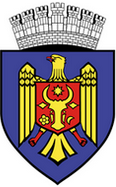 CONSILIUL MUNICIPAL CHIȘINĂUPRIMARUL GENERAL AL MUNICIPIULUI CHIȘINĂU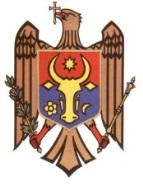 Î. M. „PIAȚA CENTRALĂ”                      str. Mitropolit Varlaam, 63, municipiul Chişinău, Republica Moldova, MD-2001; tel.: (022) 277-848, e-mail: piatacentrala@gmail.com  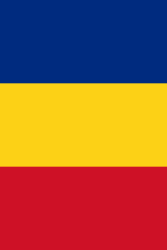 Рынок сегодня       На сегодняшний день ЦР отражает срез нашего общества и является торговым социально-культурным центром в столице. Территориально располагаясь между улицами Тигина, Армянская, М.Ваарлам и бульваром Штефана чел Маре он занимает площадь 5,5 га из которых 3,6 га находятся в собственности муниципалитета а оставшаяся площадь  в частной собственности.      На территории ЦР располагаются 711 киосков и 4000 торговых мест, которые предприятие предоставляет в наем экономическим агентам. По секторам «Овощи»  количество мест  864 де-факто 260 экономических агентов, «Фрукты» количество мест 652 де-факто 220 экономических агентов, «Ангро» количество мест 1275 де-факто 560 экономических агентов, «Железка»  количество мест 972 де-факто  520 экономических агентов.  Такое соотношение происходит  вследствие того, что экономическим агентам не хватает торговой площади 1-го места, и они занимают 2-3 и более торговых мест в зависимости от группы товаров. Кассовые сборы за прошлый год составили ≈ 30 000 000,00 лей. В среднем ЦР в течении дня посещают 10000-15000 человек (период 2010-2020 ранее эта цифра доходила до 40000 человек в день) - это как гости столицы  так же жители пригорода  и конечно же Кишеневцы.        Техническое состояние киосков, столов  не отвечает ни каким стандартам, санитарно-ветеринарным требованиям и потребностям, как продавцов, так и покупателей ЦР в виду их срока эксплуатации более 20-30 лет. Состояние инженерных сетей (канализация, водопровод, ливневка) катастрофическое, инфраструктуре более 70 лет. Асфальтное покрытие на 80% не соответствует нормам. Как следствие все выше перечисленное очень негативно влияет на качество обслуживания и  на престиж ЦР. Снижается покупателя поток, что негативно отражается, как на экономических агентах,  так и на Предприятии ЦР в целом.          Следующим негативным фактором является отсутствие парковок в акватории ЦР. Данный факт практически к нулю сводит посещение ЦР городским жителем, перенаправляя   покупателя поток в супермаркеты, магазины шаговой доступности и периферийные рынки. Особенно это стало ощущаться в последние 5-ть лет.            Еще одним негативным фактором в развития рынка является стихийная уличная торговля с асфальта и незаконно установленные киоски по периметру ЦР (их более 50 единиц) АНТИСАНИТАРИЯ, ОТСУТСВИЕ ДОКУМЕНТОВ ПРОИСХОЖДЕНИЯ ТОВАРА, СЕРТИФИКАТОВ КАЧЕСТВА, КАССОВЫХ АППАРАТОВ, привлекают недобросовестных экономических агентов осуществлять подобную деятельность с целью получения большей прибыли. Что влечет за собой снижение качества обслуживания, качества самих товаров  зачастую которые могут угрожать безопасности здоровья. При том, что территория центрального рынка располагает свободными  торговыми местами и киоскам!              Не маловажным фактором влияющим, как на экономические показатели, так и на престиж и качество предоставляемых услуг Предприятием – это факт внутренней коррупции. Отсутствие возможности  у руководства Предприятия для качественного операционного управления. Отсутствие возможности  контроля и мониторинга кассовых сборов и наличия свободных мест в неавторизированных секторах  (и не только) в режиме On-Line. Это влечет за собой возможность у контролеров, инспекторов (и не только) к злоупотреблению служебными  полномочиями и  выводу (немалых) денежных средств из бюджета ЦР  (≈10-15% от валового оборота ) Предприятия. (Распределение топовых мест, резервация мест за определенным экономическим агентом, краткосрочное хранение товара и т.д.)             Все это негативно сказывается на формировании цены конечного продукта !!! Формируется  монополизация тех или иных секторов рынка и навязывании ценовой политики! Это все приводит к потере покупателя и как следствие потере прибыли Предприятия! Так же страдает и репутация в целом.         Еще одним фактором является кадровая политика! Здесь  необходима чистка  финансово нечистоплотных сотрудников. Привлечение квалифицированных, энергичных и амбициозных специалистов желающих реализовать проект развития Предприятия,  а так же повышение квалификации имеющихся, в соответствии с компетенциями каждого. Это положительно повлияет на климат в коллективе и поможет команде работать более продуктивно, и слажено на достижение поставленных целей.Первоочередные этапы .Совместно с Претурой сектора Чентру  организовать демонтаж незаконных киосков на ул. Армянская и Тигина. Это позволит организовать публичную парковку на данных участках. Разгрузит трафик. Придаст эстетический внешний вид периферии ЦР. А так же перенаправит покупателя поток на 99% через ЦР.Совместно с Примэрией и Претурой сектора Чентру с привлечением Chisinau Proiect рассмотреть возможность проектирования и организации автоматизированной  платной парковки на участке по ул.Ваарлам между ул.Бограской и ул.Армянской на ≈ 50-60 автомобилей. Что принесет городскому бюджету порядка 2 000 000,00 лей в год.  И повысит привлекательность ЦР для жителей Кишинева.Разработать и внедрить информационную базу для покупки абонементов в системе On-Line (сайт, терминалы, смартфоны) для всех типов экономических агентов. Так же установить на входах на ЦР интерактивные информационные панно с постоянно актуализированной информацией о свободных торговых местах на рынке, стоимости арендной платы и размещения. Для максимальной прозрачности и удобства сотрудничества ЦР и экономических агентов.    Пересмотреть и утвердить методологию формирования соответствующих тарифов на аренду, так как 95% основных финансовых потоков Предприятия является сдача в наем торговых площадей. Утверждение данной методологии позволит Предприятию обосновано сформировать и применить тарифы для того, чтобы  в дальнейшем не попасть под санкции проверяющих органов которые могут повлечь за собой наложение штрафа в особо крупных размерах, как это уже было. Даная методология основывается на текущих затратах на содержание и ремонт выше указанных основных средств, которые не влияют на изменения внешнего вида ЦР а лишь продлевают их срок эксплуатации. Не позволяя увеличить прибыль предприятия. Совместно с привлечением  Chisinau Proiect разработать общий концепт визуализацию для поэтапной модернизации ЦР, (частично работа начата по 4 секторам) с последующим заключением соответствующего договора на проектирование объекта.           Исходя из выше перечисленного и анализируя затраты ЦР на ремонт и содержание технически-материальных ценностей (киоски, столы, крыши, инфраструктура) а так же пожеланий экономических агентов и физических лиц осуществляющих экономическую деятельность  на территории ЦР  и учитывая финансовые возможности при утверждении новой методологии расчета тарифов предлагаем следующее:Без привлечения внешнего финансирования начать поэтапную модернизацию ЦР по секторам  в следующем порядке, 1. Сектор Овощи2. Сектор Фрукты3. Сектор Ангро4. Сектор Железка. Одновременно,  совместно с   Примэрией мун. Кишинеу и претурой сектора Чентру осуществить демонтаж (эвакуацию) незаконных киосков и устранение уличной торговли по периметру ЦР.   А так же осуществить проектирование и организацию публичного/платного парковочного пространства по периметру ЦР.      Ориентировочно после модернизации данных секторов Предприятие получит прирост валового оборота 1 037 500,00 лей в месяц .    Ознакомиться с визуализацией планов  поэтапной модернизации ЦР можно в приложении  к  данному документу.Приложение Сектор ОвощиСитуация на момент
Экономические показатели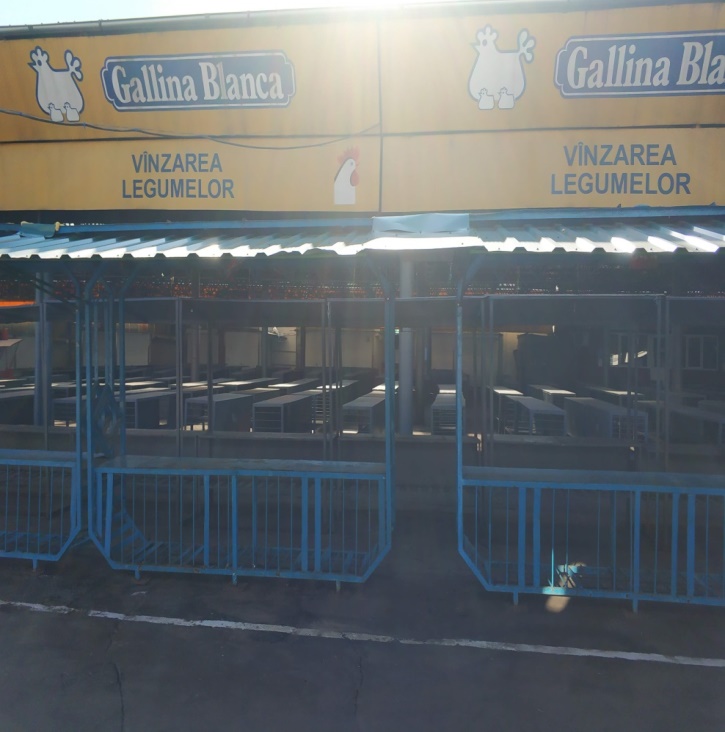 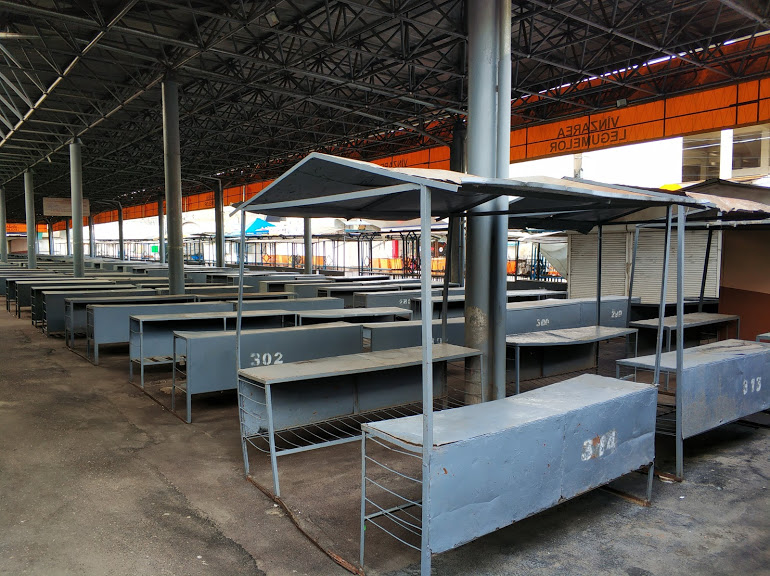 Площадь площадки крытой существующим навесом  составляет   1925 м2, что позволяет комфортно разместить на ней 180 блоков по 2 стола нового типа, с комфортным расстоянием между ними как для покупателя так и для продавца. Итого 360 столов. А так же 16 П-образных открытых киосков с проколами со стороны  центральной аллеи для доступа покупателя в сектор Овощи.Полезная коммерческая площадь нового стола составляет  (1,5*0,7) + (0,35*0,35*8) = 2 м2 + 1,5м2  пространства  для краткосрочного хранения продукции (ночь). Текущая стоимость торгового места 1*0,6=0,6 м2 составляет 14 лей в день.Следственно 2 м2 / 0,6 м2 =  3,3 то есть  полезная коммерческая площадь нового стола составляет 3,3 от площади старых столов   Согласно утверждённому тарифному плану без использования коэффициентов расчет будет выглядеть следующим образом :Столы : 3,3*14*25=  1155,00 лей /стол в месяц 360* 1155=   415800,00 лей в месяц при 100% заполняемости  П-образные киоски с учетом коэффициента :       4 м2*336*1,5= 2016,00 лей  в месяц  16* 2016,00  = 32256,00 лей в месяц при 100% заполняемости Итого: 448056,00 лей в месяц Текущие сборы : 302400,00 в месяцРазница : 145656,00 в месяц.Визуализация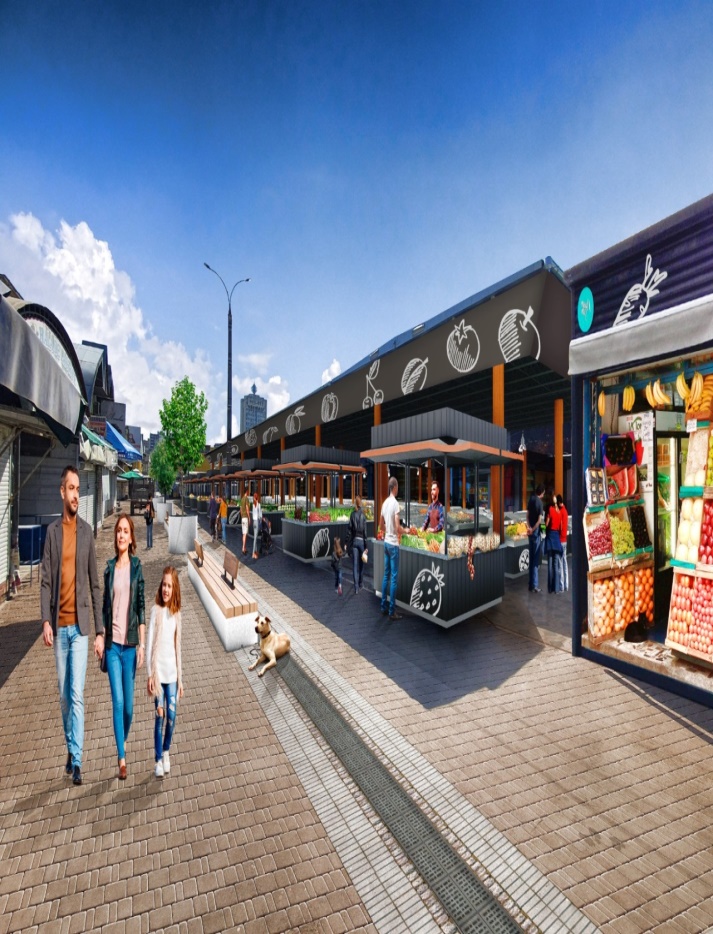 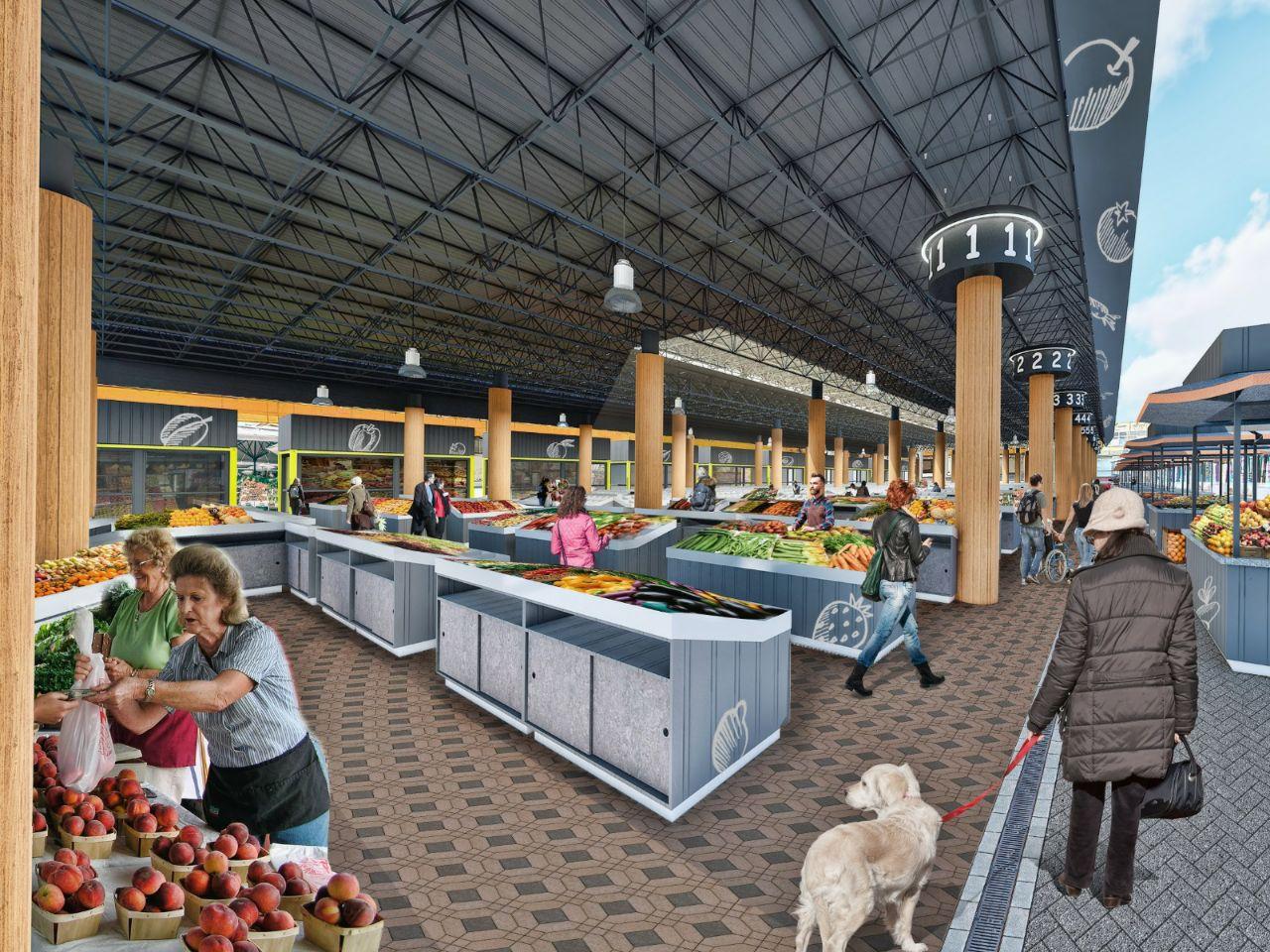 Сектор ФруктыТекущая ситуация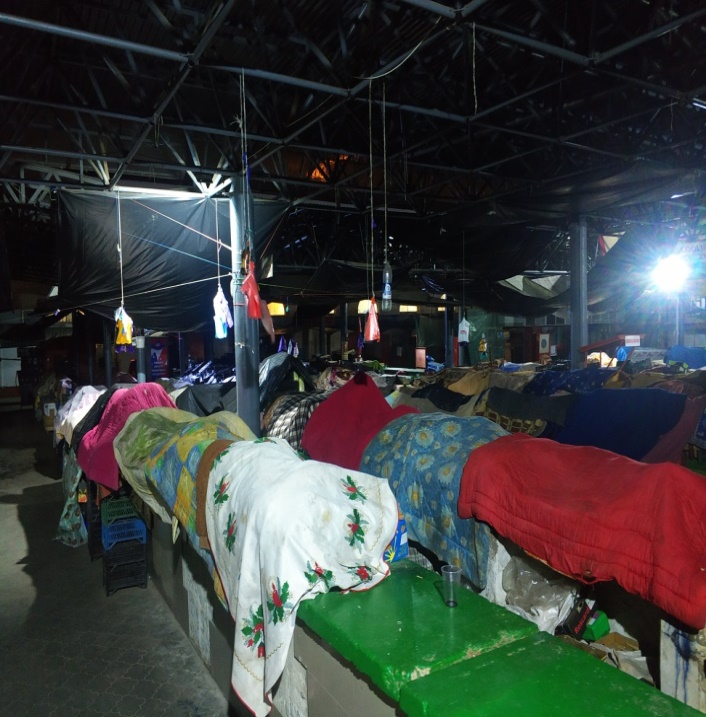 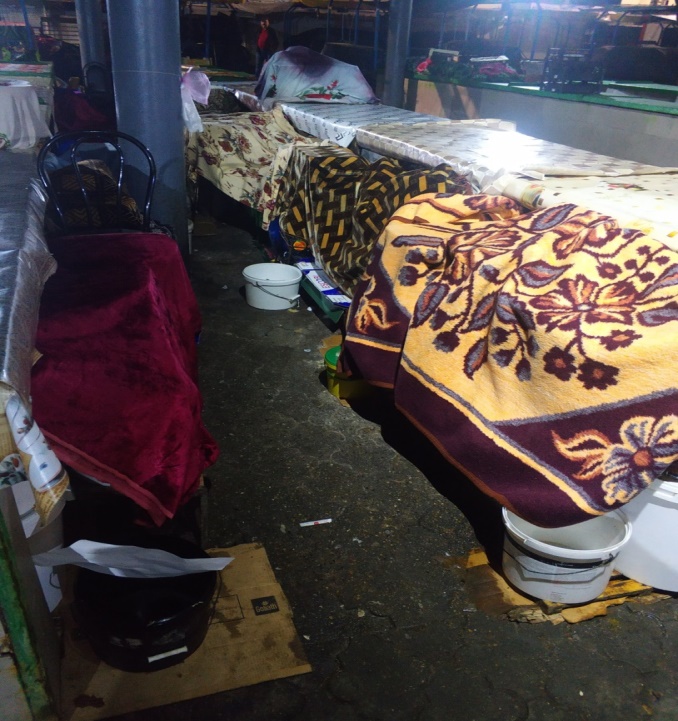 Экономические показателиРасчет кассовых сборов :50*210*25= 256 500,00 в месяц30*20*25  =15 000, 00 в месяц Холодильные витрины зона «Соления» 24 *1800 = 43 200, 00 Согласно сегодняшнему тарифу. Итого: 476 400,00 лей в месяц согласно утвержденной тарификации.Разница 476400-228000  =  248 400,00 лей в месяц  Визуализация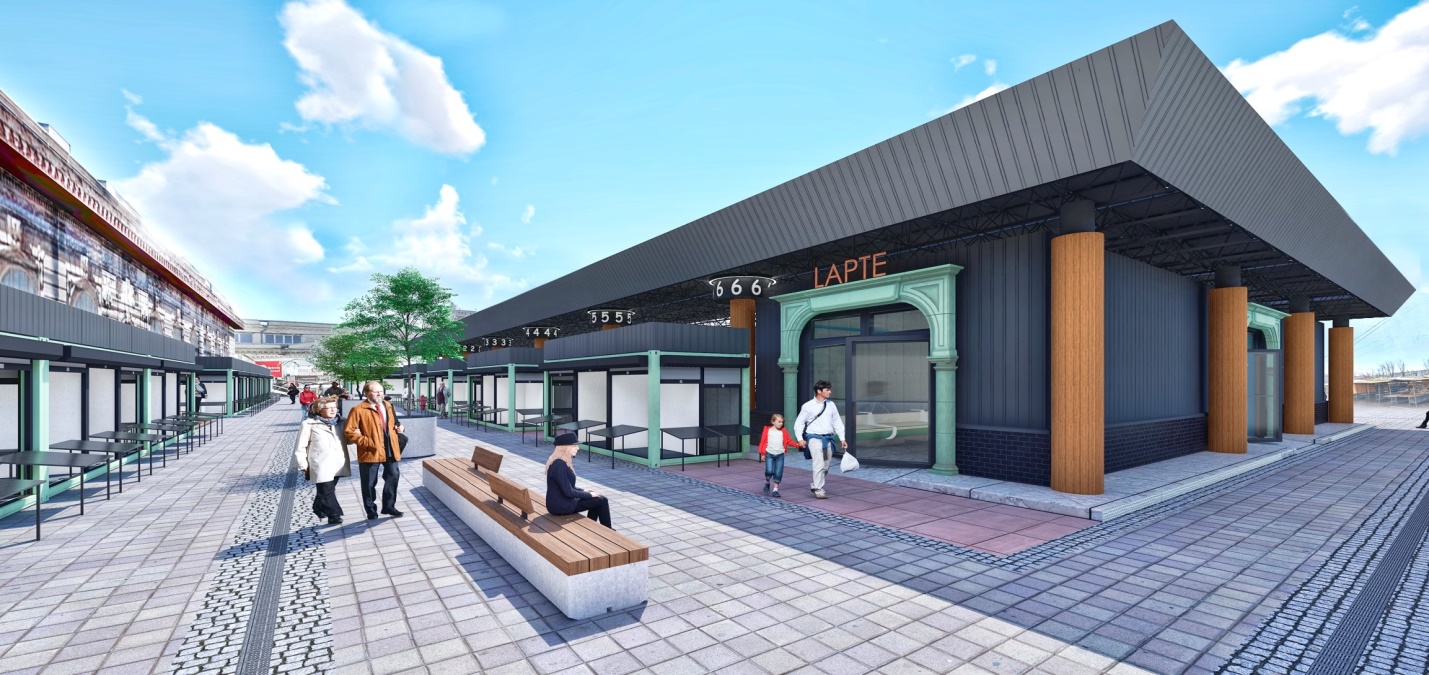 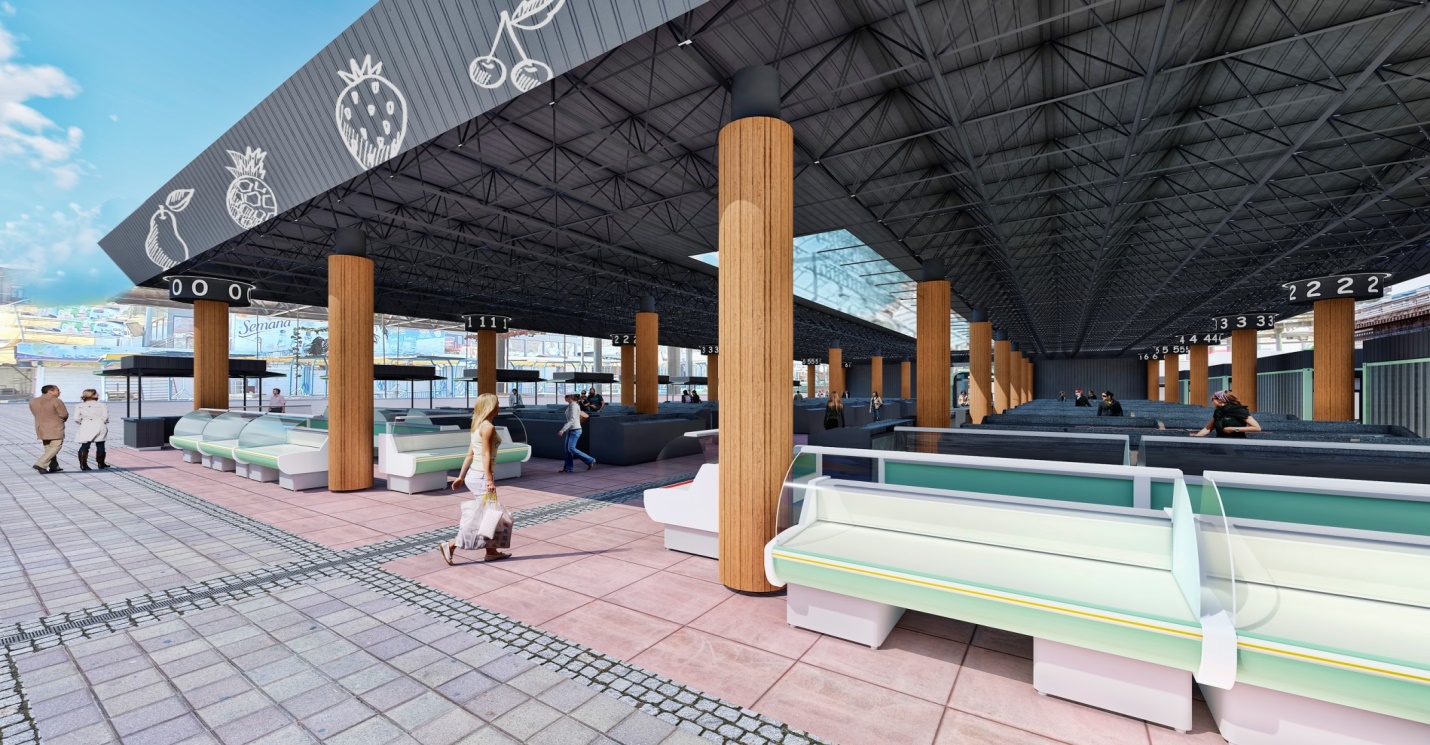 Сектор АнгроТекущая ситуация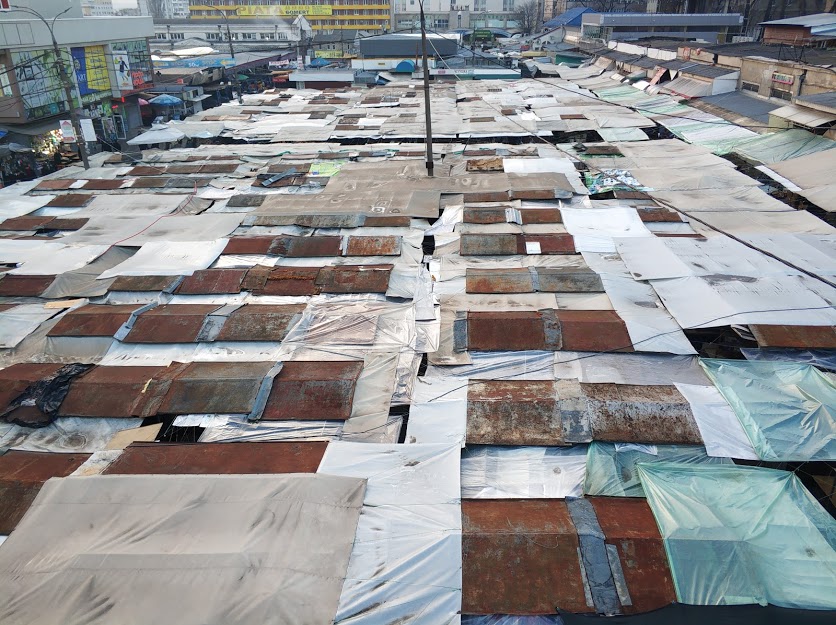 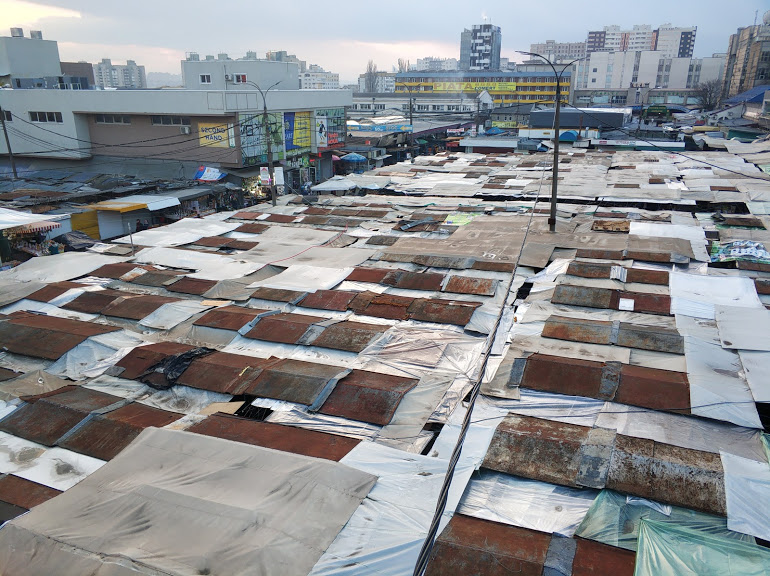 Экономические показателиПлощадь участка позволяет разместить 210 киосков и 270 2-х местных  столов-сейфов. Что полностью покрывает сегодняшний спрос так как один экономический агент занимает от 2 до 4 мест на существующих столах в данном секторе.    Расчеты стоимости киосков:        4,2*420*1,5= 2646,00 лей в месяц Где 4,2 полезная коммерческая площадь киоска в модуле 420 лей за метр утвержденный тариф за метр непродовольственных товаров1,5 утвержденный коэффициент для приоритетных , топовых ,мест.210*2646,00= 555660,00 лей          Расчеты стоимости стола :        2*420*1,5= 1260,00 лей в месяц Где 2 полезная коммерческая площадь стола  420 лей за метр утвержденный тариф за метр непродовольственных товаров1,5 утвержденный коэффициент для приоритетных , топовых ,мест 270*1260,00= 340 200,00 лей Итого: 895 860,00 в месяц при 100 % заполняемости Текущие сборы 542 000,00 лей в месяцРазница 353 680,00   Прирост валового оборота Визуализация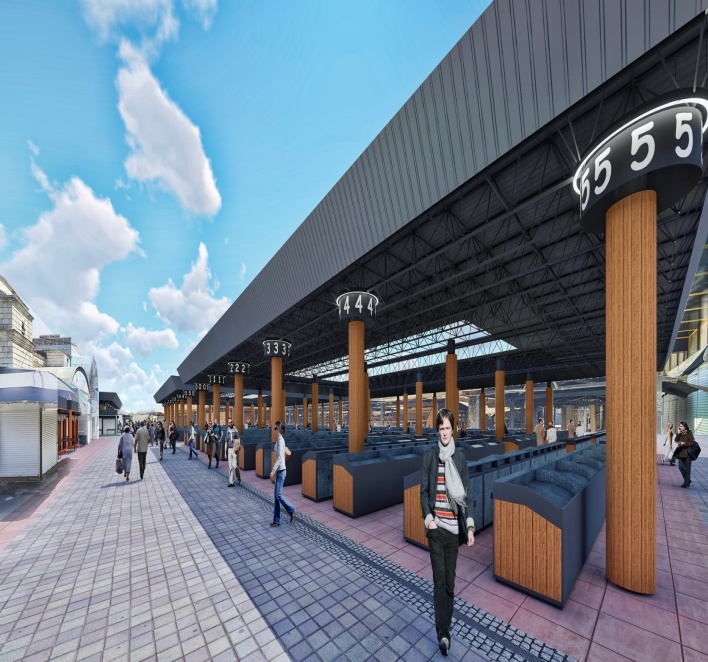 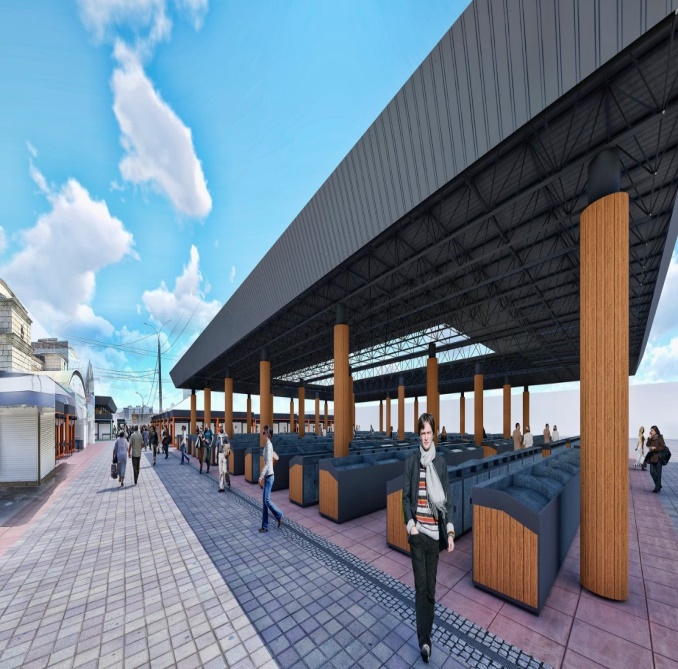 Сектор ЖелезкаТекущая ситуация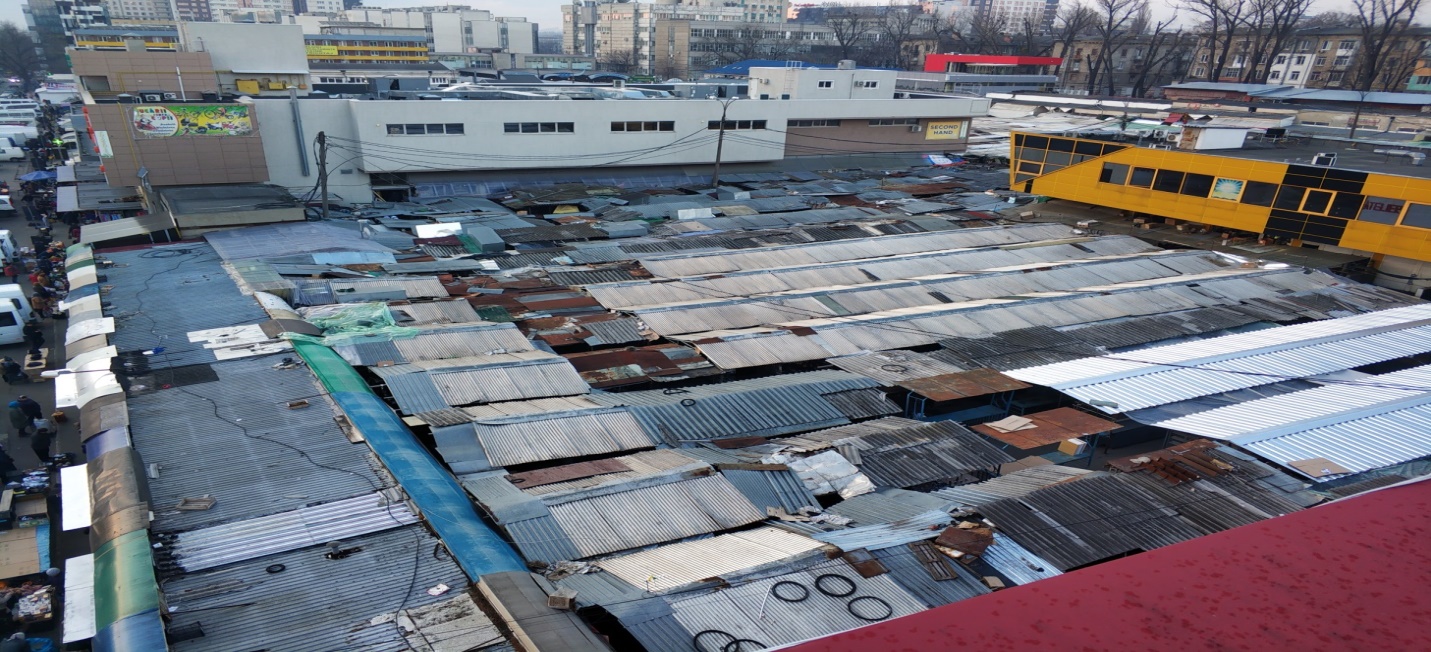 Экономические показателиРасчеты стоимости киосков: 4,2*420*1,5= 2646,00 лей в месяц Где 4,2 полезная коммерческая площадь киоска в модуле 420 лей за метр утвержденный тариф за метр непродовольственных товаров 1,5 утвержденный коэффициент для приоритетных , топовых ,мест. 192*2646,00= 508 032,00 лей      Расчеты стоимости стола : 2*420*1,5= 1260,00 лей в месяц  Где 2 полезная коммерческая площадь стола   420 лей за метр утвержденный тариф за метр непродовольственных  товаров1,5 утвержденный коэффициент для приоритетных , топовых ,мест. 200*1260,00= 252 000,00 лей Итого: 760 032,00 в месяц при 100 % заполняемости     Текущие сборы 470 000,00 Разница 290 032,00  прирост валового оборота.Визуализация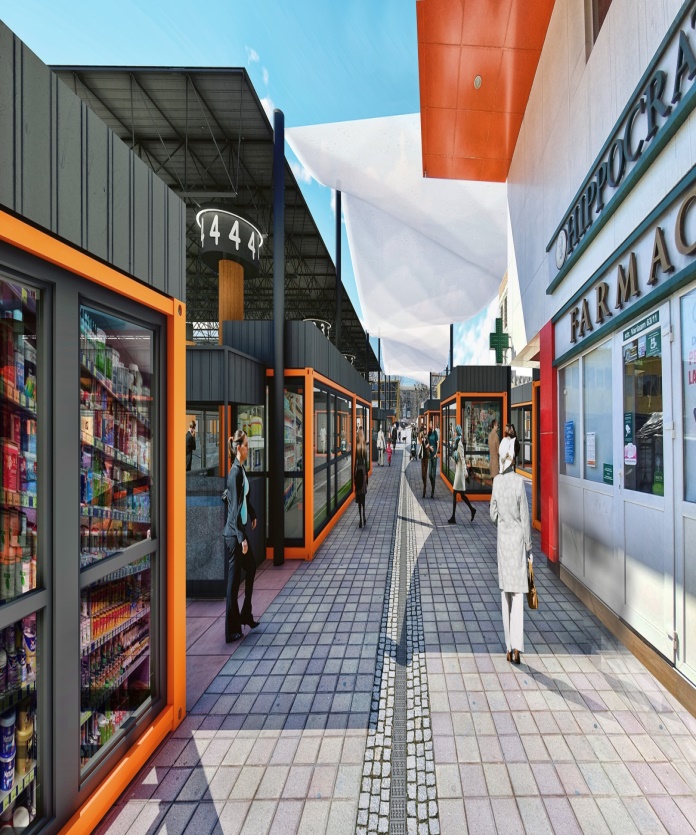 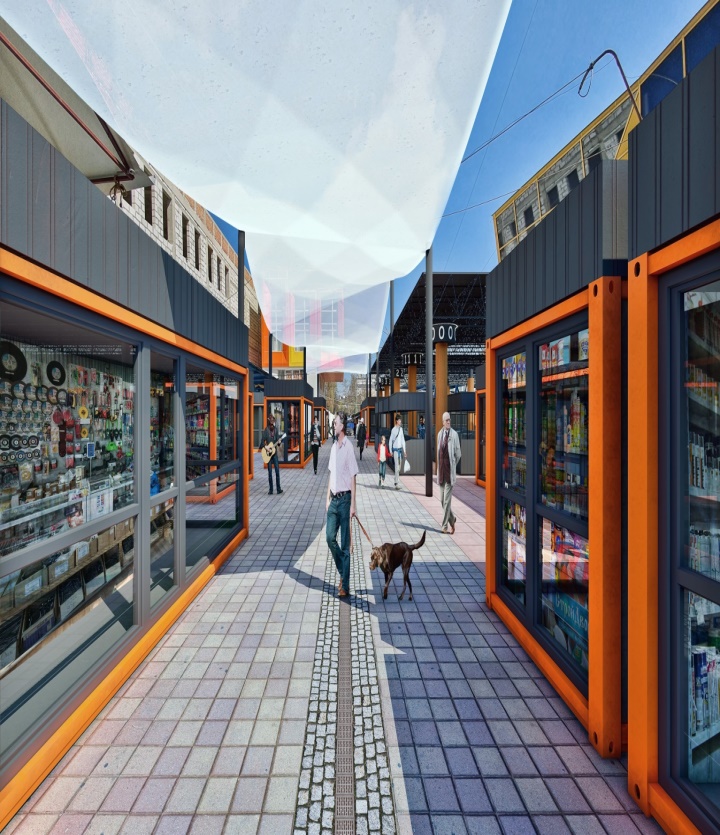 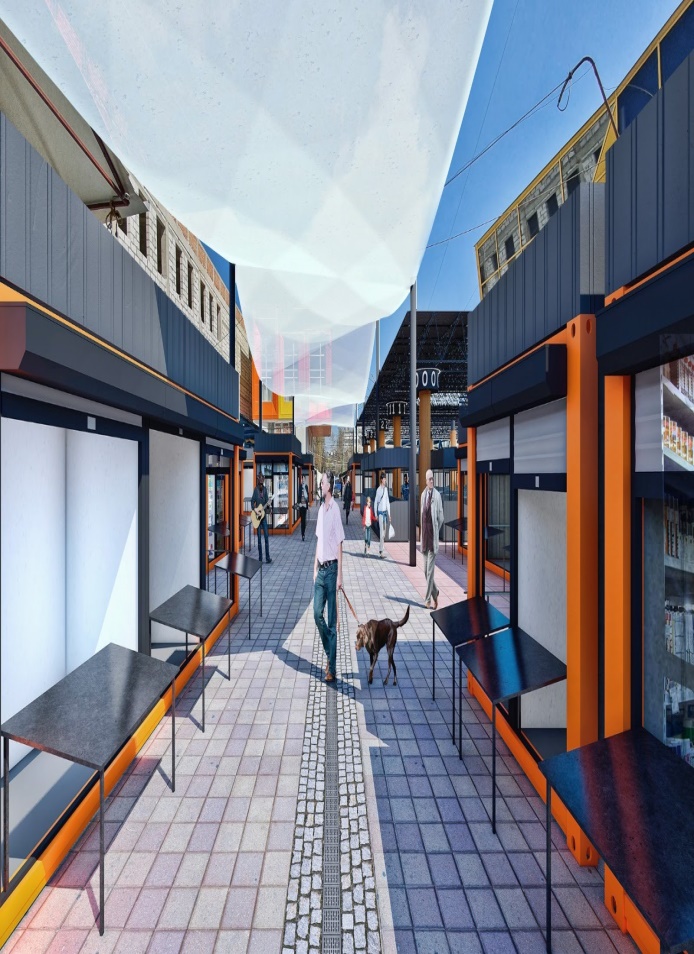 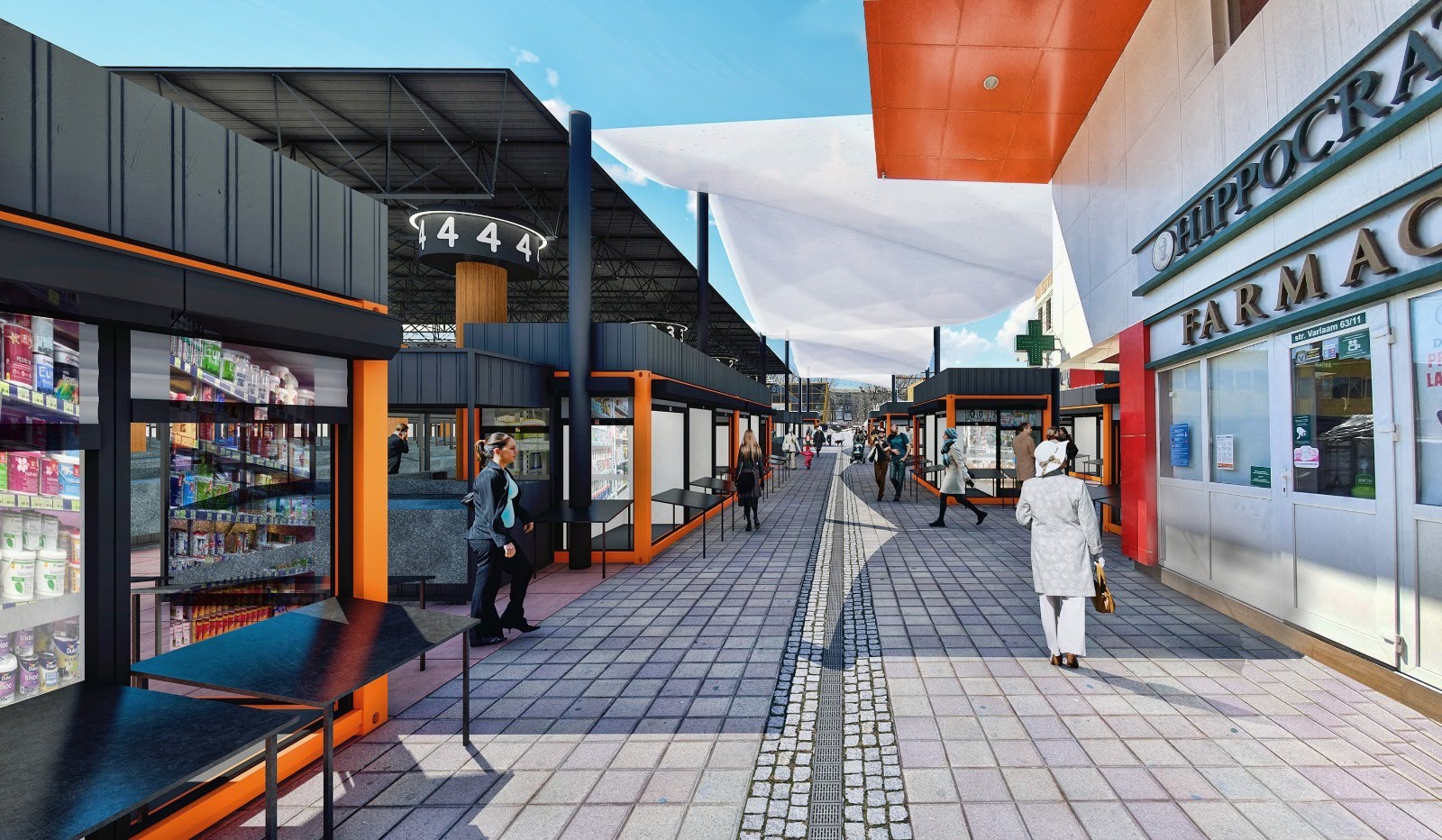 01587970